COLLEGE ALBERT CAMUS	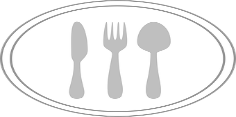 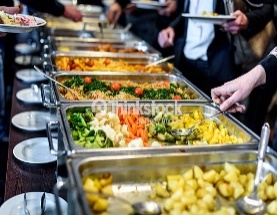 61800 TINCHEBRAY	                                      MENUS DU LUNDI 14 JANVIER 2019 AU 18 JANVIER 2019	                      M. CHAMBON                                                                     Mme PELLERIN                                                                 M. DESSEAUX	                       Principal	                                                             Gestionnaire		Chef de cuisineMenus et préparation réalisés par l’équipe de cuisine du collège (sous réserve de modifications selon les approvisionnements) Toutes les viandes sont d’origine française           Lundi         Mardi         Jeudi    Vendredi          ENTREESPanier savoyardSalade paysanneCarottes à l’emmentalPâté de foie cornichonsConcombres à la crèmeChampignons à la grecqueTarte fine du jardinSalade du midiCéleri rémouladeŒufs mimosaSalade kebabPamplemousse rose            PLATSSteak haché « frais » sauce poivreJambonneau Paupiette de poulet sauce normandeCœur de filet de merlu en papilloteLasagneCôtes de porc au pesto rougePoisson pané « frais »Haché de cabillaud citron « frais »ACCOMPAGNEMENTSPuréeChoux de BruxellesHaricots vertsbrocolisSalade Polenta provençaleRizCarottes vichy              DESSERTSFromage ou yaourt nature SucréEntremets chocolatSalade de fruits fraisMuffinsFruits au choixFromage ou yaourt nature sucréBeignet chocolat et pommePot de mangue abricotCompote pomme cassisFruits au choixFromage ou yaourt nature sucréTarte aux pommesMousse chocolatAbricots au siropFruits au choixFromage ou yaourt nature sucréFromage blanc et son coulisDessert du chefYaourt aromatiséFruits au choix